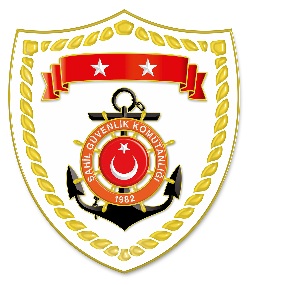 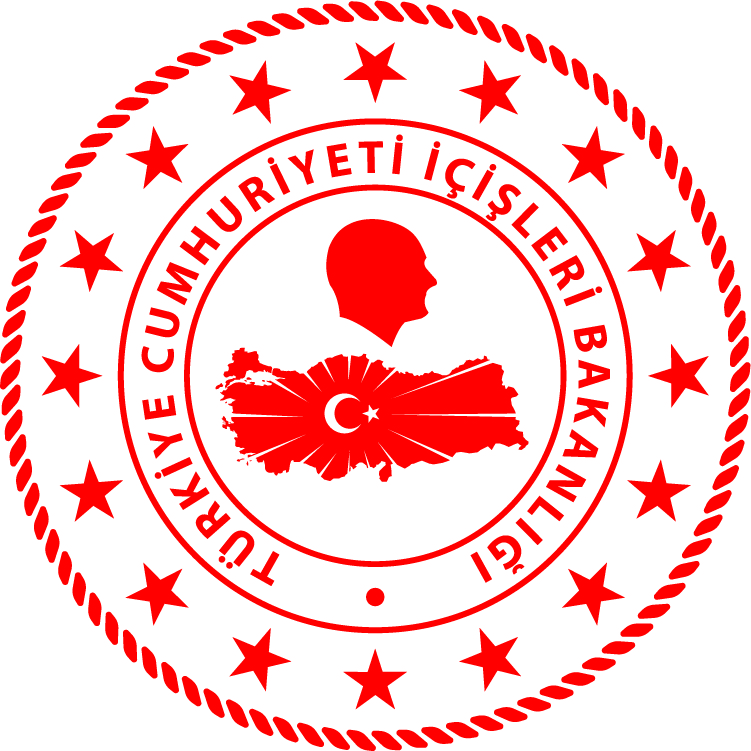 Marmara Bölgesi Ege Bölgesi S.NUTARİHTESPİTUYGULANAN İDARİ PARA CEZASI MİKTARI (TL)CEZANIN KESİLDİĞİİL/İLÇE-MEVKİİAÇIKLAMA108 Mayıs 2022Gerçek kişi avlanma ruhsat tezkeresini ibraz edememek.1.485İSTANBUL/BeykozToplam 6 işlemde 12.030 TL idari para cezası uygulanmıştır.208 Mayıs 2022Yasak zamanda deniz patlıcanı avcılığı yapmak. (3 işlem)7.575İSTANBUL/KüçükyalıToplam 6 işlemde 12.030 TL idari para cezası uygulanmıştır.307 Mayıs 2022Gerçek kişi avlanma ruhsat tezkeresini ibraz edememek
 (2 işlem)2.970BURSA/MudanyaToplam 6 işlemde 12.030 TL idari para cezası uygulanmıştır.S.NUTARİHTESPİTUYGULANAN İDARİ PARA CEZASI MİKTARI (TL)CEZANIN KESİLDİĞİİL/İLÇE-MEVKİİAÇIKLAMA107 Mayıs 2022Denizlerde gün batımından gün doğumuna kadar olan sürede sualtı tüfeği ile avcılık yapmak. (2 işlem)1.484İZMİR/ÇeşmeToplam 9 işlemde 8.164 TL idari para cezası uygulanmıştır.208 Mayıs 2022Denizlerde gün batımından gün doğumuna kadar olan sürede sualtı tüfeği ile avcılık yapmak. (3 işlem)2.226İZMİR/DikiliToplam 9 işlemde 8.164 TL idari para cezası uygulanmıştır.308 Mayıs 2022Gerçek kişiler için su ürünleri ruhsat tezkeresini ibraz edememek. (2 işlem)2.970İZMİR/ÇiğliToplam 9 işlemde 8.164 TL idari para cezası uygulanmıştır.408 Mayıs 2022Şamandıra olmadan dalarak su ürünleri avcılığı yapmak. (2 işlem)1.484İZMİR/AliağaToplam 9 işlemde 8.164 TL idari para cezası uygulanmıştır.